ESKİŞEHİR OSMANGAZİ ÜNİVERSİTESİKISMI ZAMANLI ÖĞRENCİ BAŞVURU FORMUÖĞRENCİNİNBir önceki yıldan başarısız dersi olup olmadığı:  Var (    )   Yok (    )Genel Not Ortalaması: (              )	Ara sınıf öğrencileri TRANSKRİPT ekleyeceklerdir.Herhangi bir burs alıp / almadığı	Evet (    )   Hayır  (    )AİLE BİREYLERİNE AİT BİLGİLERBaba: Sağ (     )   Ölü (    )	Anne: Sağ (     )	Ölü (     )	Anne-Baba Ayrımı Evet (     ) Hayır (    )KARDEŞLERE AİT BİLGİERBelirtmek istenen diğer hususlar: 								…. / …… / …2023    *Beyanımın yukarıda belirtilenlerden farklı olması    durumunda her türlü idari ve cezai sorumluluğu kabul ederim.FAKÜLTE ONAYI 											Ad Soyad / imzaKISMİ ZAMANLI ÖĞRENCİ ÇALIŞMA ESASLARIKISMI ZAMANLI ÖĞRENCİLERDE ARANACAK ŞARTLAR1-Tezsiz yüksek lisans / özel öğrenci hariç olmak üzere Üniversitemize kayıtlı öğrenci olmak.2-Disiplin cezası almamış olmak3-Yetim maaşı ve nafaka dışında, asgari ücret düzeyinde gelire sahip olmamak. 4-Çalışırken iş için gerekli bilgi, beceri ve yeteneğe sahip olmak. 5-Yabancı uyruklu öğrenci olmamak. 6-S.K.S.Daire Başkanlığı çalıştırılacak işin özelliği nedeniyle özel koşullar belirleyebilir.İŞ SÜRESİ, İDARİ VE MALİ HÜKÜMLER1-Kısmi zamanlı olarak çalışan öğrenciler; “Yükseköğretim Kurumları Kısmi Zamanlı Öğrenci Çalıştırma Usul Ve Esasları” ile “Eskişehir Osmangazi Üniversitesi Rektörlüğü Kısmi Zamanlı Öğrenci Çalıştırma Esasları Hakkında Yönerge” çerçevesinde çalıştırılacaktır. 2-Çalışma süresinin haftanın günlerine dağılımı işin başlama ve bitim saatleri birim Yöneticilerince belirlenir. 3- Kanun’larda Ulusal Bayram ve genel tatil olarak kabul edilen günlerde çalışılmaması esas olmakla birlikte hafta sonu gece ve resmi tatil günlerinde açık olan birimlerde işini gerektirdiği durumlarda kısmi zamanlı öğrenci birim yöneticisinin isteği üzerine bu günlerde çalışmak zorundadır.4- Hafta sonu gece ve resmi tatil günlerinde açık olan birimlerde birim yöneticisi Cumartesi ve Pazar günleri dahil olmak üzere kısmi zamanlı öğrencilere günün 08:00–23:00 saatleri arasında görev verebilir.5- Kısmi zamanlı öğrenci olarak çalıştırılan öğrenciler bu çalışmalarından dolayı işçi olarak kabul edilemez.6- Sosyal güvenlik kurumuna giriş yapılmadan öğrenci çalıştırılamaz.7- 5510 Sayılı Sosyal Sigortalar ve Genel Sağlık Sigortası Kanunun 82.maddeye göre belirlenen günlük prime esas kazanç alt sınırının otuz katından fazla olamaz hükümleri uygulanır.KISMI ZAMANLI ÖĞRENCİLERİN DAVRANIŞ GÖREV VE SORUMLULUKLARI1- Kısmi zamanlı öğrenciler öğrenci disiplin yönetmeliğine uymak zorundadır.2- Kısmi zamanlı öğrenciler çalıştığı birimin itibarını ve saygınlığını veya görev haysiyetini zedeleyici fiil ve davranışlarda bulunamaz.3- Kısmi zamanlı öğrenciler amirleriyle ve çalışma arkadaşlarıyla olan ilişkilerde saygılı ve güler yüzlü olmak işlerini tarafsızlıkla tam ve zamanında yapmakla yükümlüdür.4- Kısmi zamanlı öğrenciler kendilerine verilen görevlerde ilgili mevzuat esaslarına ve amirleri tarafından verilen görevleri yerine getirmekle yükümlü ve görevlerin iyi ve doğru yürütülmesinden amirlerine karşı sorumludurlar.5- Birim personeli yanlarında çalışan kısmi zamanlı öğrencilere yetki ve sorumluluklarını devredemezler.6- Kısmi zamanlı öğrenciler iş yerinde belirlenmiş bulunan çalışma şartlarına iş disiplinine iş sağlığı ve güvenliği kurallarına yönetmelik genelge talimat gibi düzenlemelere uymak zorundadır.7- Kısmi zamanlı öğrenciler işlerini dikkat ve itina ile yerine getirmek ve kendilerine teslim edilen devlet malını korumak ve her an hizmete hazır halde bulundurmak zorundadırlar. Yukardaki Maddeleri Okudum ve Kabul Ettim.                           Adı Soyadı/İmzası           (Aydınlatma Metni Karekod)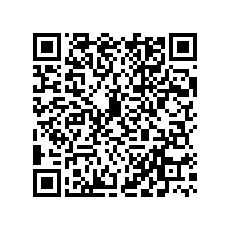 Adı SoyadıT.C. NoDoğum Yeri ve Tarihİkamet Adresi (Eskişehir)Fakülte/YüksekokulBölümüSınıfıÖğr. NumarasıTelefon NoE-PostaBABAANNEAdı SoyadıT.C.  NoAdres ve TelefonÇalışıyor / Çalışmıyor / EmekliÇalışıyorsa Mesleği ve YaşıÖğrenim DurumuAylık GeliriVarsa Ek Gelirleri (kira vb.)Aile Bireylerine Ait Ev/İş Yeri (var/yok)Varsa ÇeşidiAile bireylerine ait araç (model/marka)Sosyal Güvenceleri Olup / Olmadığı (SSK-Bağkur-Emekli Sandığı)Adı SoyadıYaşıÖğrenim Durumuİşi/MesleğiGeliri6698 Sayılı Kişisel Verilerin Korunması Mevzuatı Uyarınca Kısmi Zamanlı Öğrenci İşe Alım Aydınlatma Metnini Okudum ve Anladım.